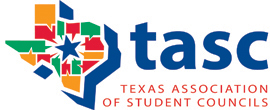 Virtual Leadership Class Curriculum AcademyFirst Day1:00			Welcome and Introductions1:10			TEKS/Curriculum Units/ Scope and Sequence/Year at a GlanceDay to Day structure of the Leadership Class			Activities or Curriculum? What is the right balance?1:40			Experiential Activities/Lessons2:20			Creative Lesson Collaboration, brainstorming and creation4:00			 Instructors available for informal discussion/Q&A	Second Day1:00			Lesson Presentations2:00			Swap Shop 2:45			Evaluation, Assessment, Grading in Student Leadership 3:15			Resources for Leadership:  Books, websites, videos, etc.3:45			Wrap Up/Evaluation4:00			Instructors available for informal discussion/Q&A